Краевое государственное общеобразовательное бюджетное учреждение «Специальная (коррекционная) общеобразовательная школа-интернат III-IV видов»Урок изобразительного искусстваТворческая мастерская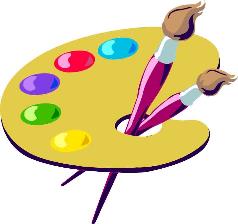 Разработала:учитель ИЗОГранкина  И.Ф.г. Артем2016 г. Конструирование и оформление открытки  «Для себя»Цели деятельности педагога: Знакомить учащихся с историей открытки, видами открыток;учить конструировать и оформлять поздравительную открытку; развивать художественно-творческие  способности, художественный вкус, логику, формировать творческую индивидуальность, совершенствовать практические  навыки. Воспитывать веру в себя, уверенность в своих силах, повышать самооценку.Воспитывать интерес к художественной деятельности,  желаниедарить  радость себе и близким. Создать атмосферу доброжелательности и взаимопонимания, поощрять учащихся к дальнейшим успехам.Тип урока:постановка и решение учебной задачи.Методы и формы обучения:объяснительно-иллюстрационный, проблемный, практический, индивидуальная, фронтальная.Основные понятия и термины: открытка, звериный, фантастический стили.Наглядно-демонстрационный материал:открытки разных видов, образцы изделия.Предметные умения:  знать историю появления открытки:  научатся  изготовлению открытки; метапредметные   универсальные  учебные действия (УУД):познавательные – научатся осуществлять поиск информации из разных источников,  расширяющей  и дополняющей представления об открытке, находить решение творческой проблемы;регулятивные  -научатся  принимать и сохранять учебную задачу, оценивать свою работу на уроке,  адекватно  воспринимать  информацию учителя или товарища, содержащую  оценочный  характер отзыва о работе на уроке;коммуникативные - овладеют способностями  инициативно сотрудничать с учителем,  одноклассниками, отвечать на вопросы, делать выводы.Личностные  - имеют  мотивацию  к учебной  и творческой деятельности.Учитель: Ребята, я начинаю свой урок со слов библии «Возлюби, ближнего своего, как самого себя». «Как же так?» - возразите вы мне. Как можно любить того своего ближнего, который….?(ребята перечисляют качества учащегося: завистлив,  лжив, жаден, груб)Учитель: Ребята, а сейчас охарактеризуйте  себя.Ответы ребят: я добрый, я умный, я трудолюбивый.Учитель: Ребята!  Не научишься принимать, прощать и любить ближнего, пока сам не научишься  принимать, прощать  и любить самого себя.Учитель: Давайте вспомним, как много хороших дел мы сделали для школы.Ребята  перечисляют:  Участвовали  в телевизионных конкурсах детского рисунка «Я и все вокруг меня», «Что принес нам Дед Мороз», международных творческих конкурсах.  Были награждены дипломами и благодарственными письмами. Работы наших учеников демонстрировали  по телевидению. Участвовали в конкурсах детского  города и края. Лучшие работы наших учеников украшают музеи и библиотеки Приморского края, нашей любимой школы. Мы не забываем наших учителей и воспитателей. Дарим им открытки и сувениры,  сделанные своими руками.Учитель: Молодцы, ребята!Учитель: Несу любовь ему и вам,Я вам добро души отдам,Я не забуду про тебя…Когда же полюблю себя?А что мы сделали для себя? (собственными руками)  Ответы детей.Сегодня мы сделаем открытку-сувенир для себя, подпишем ее и подарим себе. Но сначала послушайте поучительную историю:Однажды красавица Лада повелительница природы пришла к людям и сказала: «Я хочу украсить вашу жизнь оттенками, запахами цветов и трав, вселить в ваши души  красоту, восторг, вдохновение, любовь.Удивленно посмотрели на нее люди:-Зачем ты нам?-Зачем нам твои дары?-У нас есть пища: мясо, рыба, овощи, фрукты, злаки. Мы не голодны.-У нас есть одежда и кров. Мы не испытываем жажду.У нас есть все необходимое. Все остальное  - лишнее.         Улыбнулась загадочно Лада и ушла, и унесла с собой все «лишнее»: цветы и запахи, оттенки и полутона, восторг, вдохновение, красоту,  любовь.И словно ледяным холодом, ветром повеяло на людей. У них осталось все необходимое, но ушла из жизни душа: счастье, радость, любовь, вдохновение,  красота  окружающего мира.     Тогда задумались люди над своим поспешным заявлением.    И в мире воцарился сумрак, ночь, зло. И душа этого мира стала такой (иллюстрация на доске).Учитель: Ребята, как вы думаете, что нужно сделать, чтобы красавица Лада вернулась к нам? (ответы  учеников). Ребята, мы сделаем открытки-сувениры своими руками. Порадуем самих себя. И став счастливыми и  радостными  мы вернем Ладу.Рекомендации:Подбери материалы и инструментыПродумай технологию и способы соединений.Используй комбинированные средства выразительности.Работы учеников.Стол учителя украшают удивительные открытки – сувениры: забавные  звери, птицы- счастья, ангелы- хранители.Учитель: Ребята, какой присутствует здесь стиль?Ответы ребят: Звериный стиль и фантастический.Учитель: Расскажите, что вы знаете об этих стилях.Фантастические животные в искусстве Древнего Египта появились давно: грифоны (чудовища в виде  полульва, полукозла с орлиным клювом) как символом верховной власти, спутник царя ; сфинкс (лев с головой человека)-символ неразрешимой загадки жизни. В легендах и приданиях мы встречаемся с удивительными птицами счастья: гамаюн,  алконост.Ученики внимательно рассматривают образцы, выбирают  конструктивные карты, трафареты и начинают работать.Учитель: А сейчас, когда  ваша открытка готова,  вы должны подписать ее и пожелать себе: счастья, радости, успехов, красоты, доброты, благополучия, здоровья и т.д.Далее ребята подписывают открытку и закрывают открытку сувенир.Возвращается красавица Лада.Лада: Ребята! Любите себя, цените в себе доброту, трудолюбие, честность,  дружелюбие. Помните, что совершенных людей не бывает, но к совершенству надо стремиться.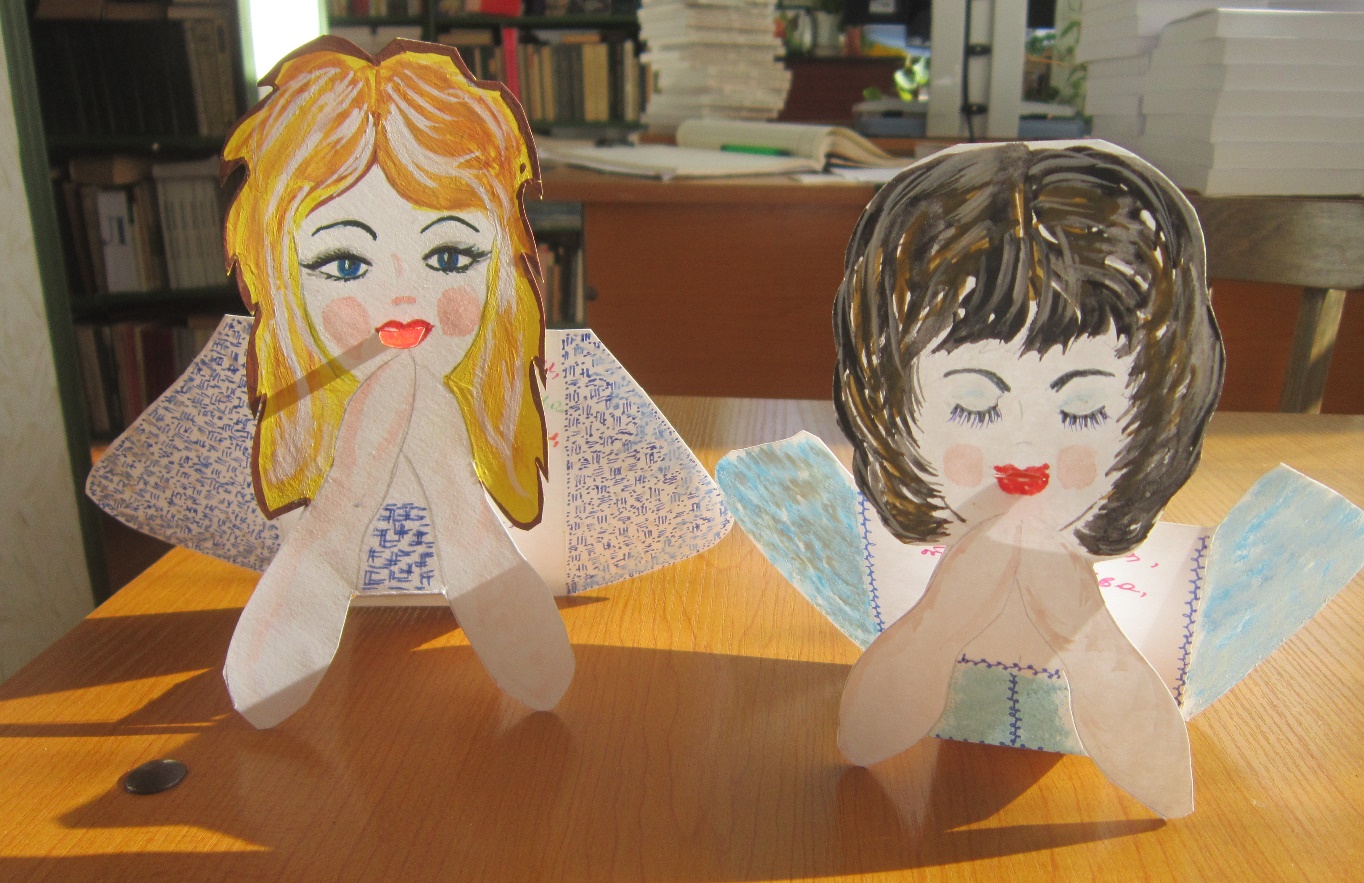 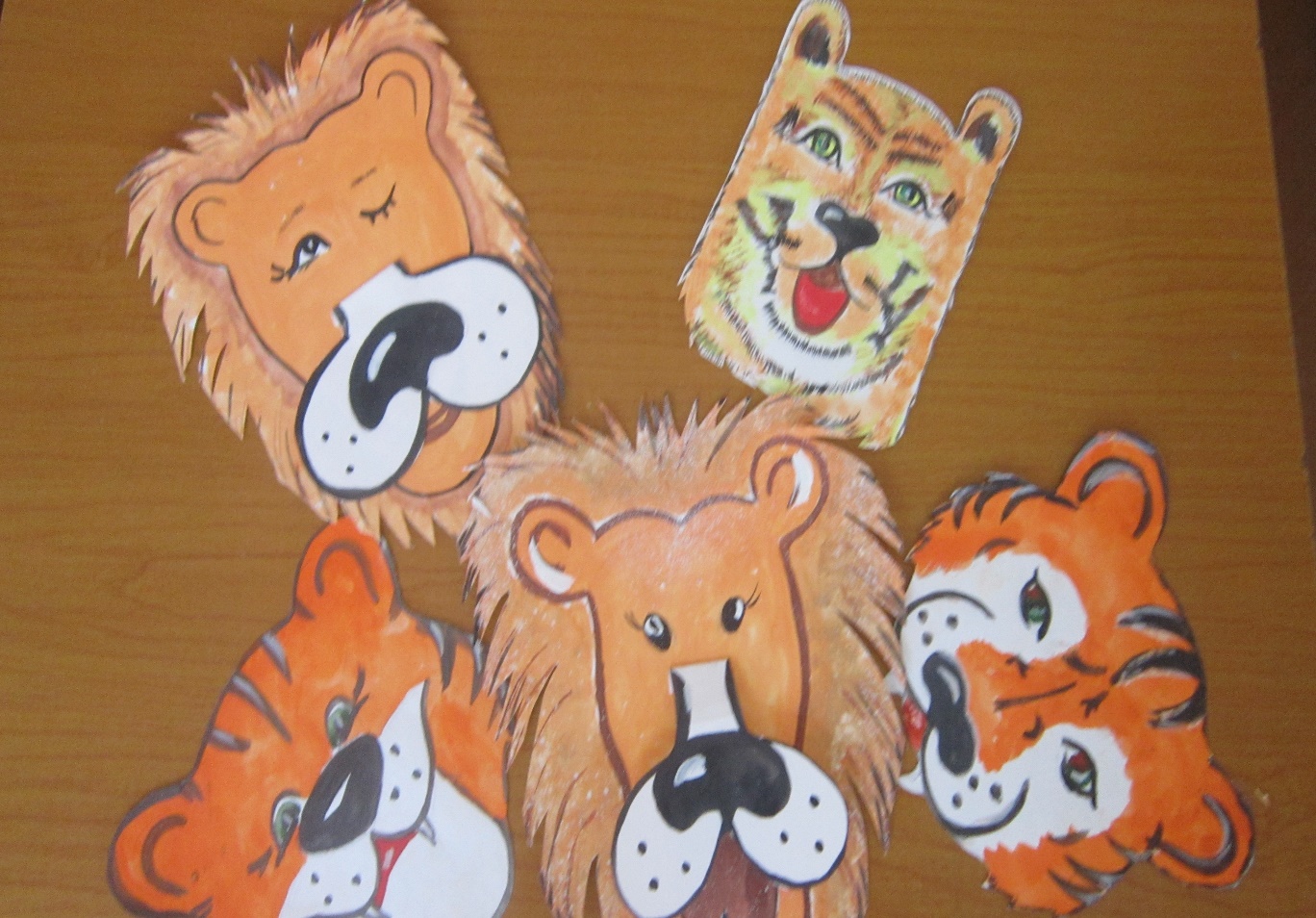 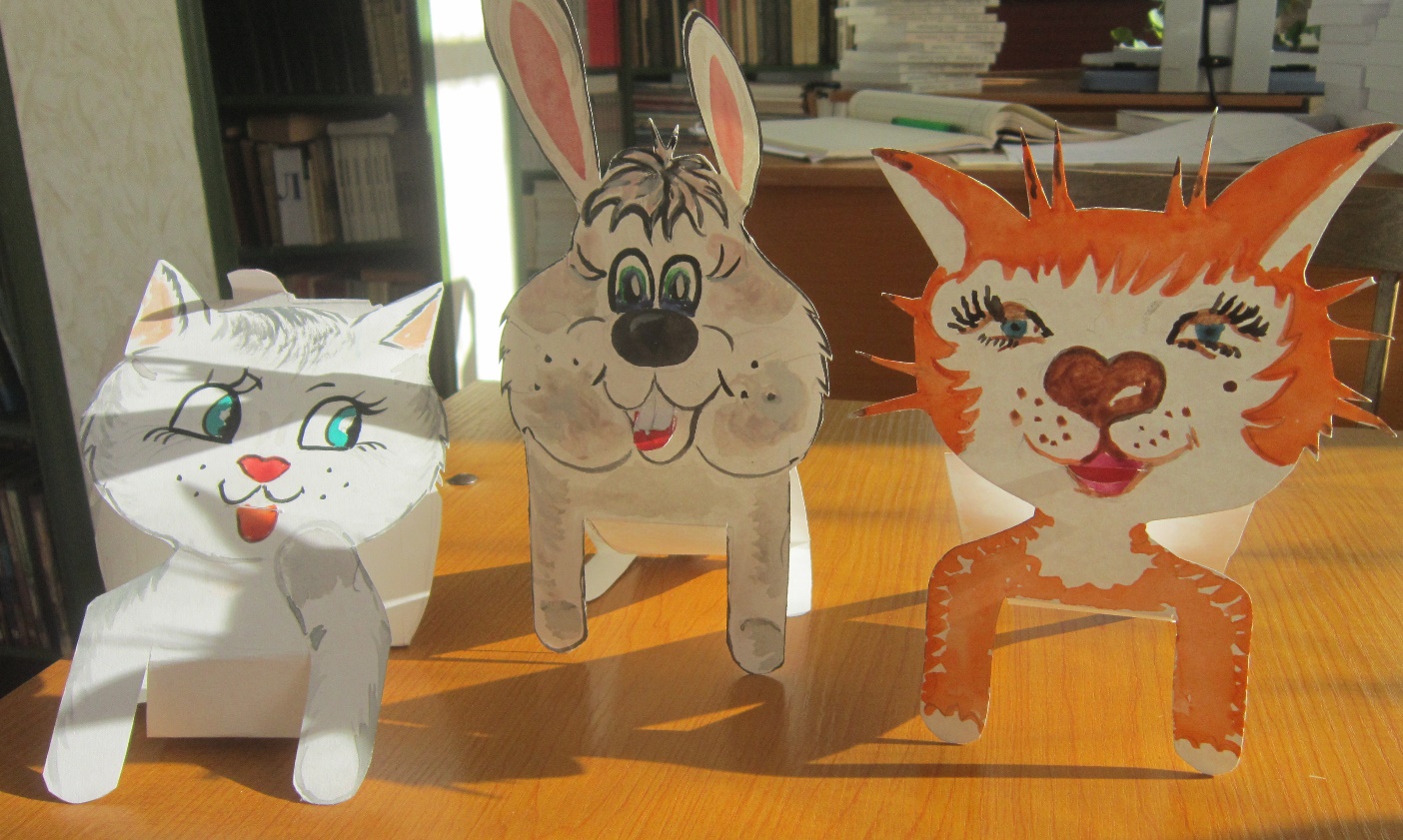 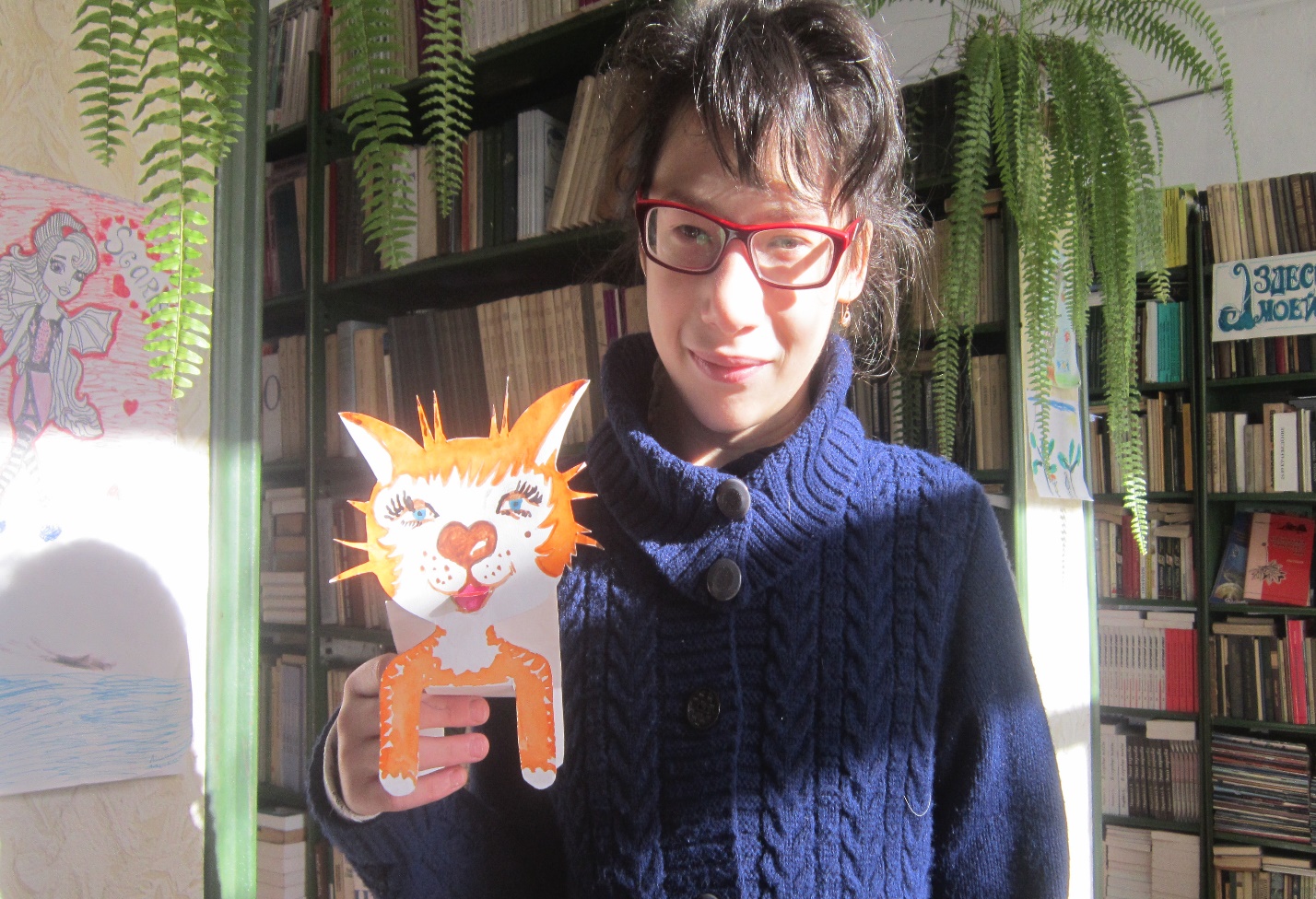 